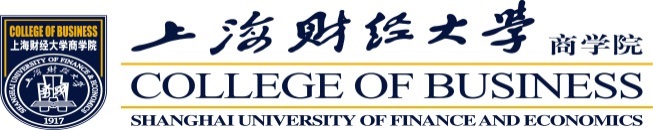 注：本表一式两份，分别留存学生个人及商学院MBA中心国际交流与合作办公室备案。海外院校名称美国弗吉尼亚大学达顿商学院美国弗吉尼亚大学达顿商学院美国弗吉尼亚大学达顿商学院美国弗吉尼亚大学达顿商学院美国弗吉尼亚大学达顿商学院美国弗吉尼亚大学达顿商学院美国弗吉尼亚大学达顿商学院美国弗吉尼亚大学达顿商学院美国弗吉尼亚大学达顿商学院美国弗吉尼亚大学达顿商学院姓名性别出生日期出生日期照片身份证号学号学号照片年级与班级在读或校友在读或校友照片护照姓名（拼音）护照号护照号照片护照签发日期与地点护照到期日期护照到期日期是否参加国际英语考试综合成绩: 综合成绩: 综合成绩: 综合成绩: 综合成绩: 综合成绩: 综合成绩: 综合成绩: 综合成绩: 综合成绩: 是否参加大学英语六级考试电话/手机E-mailE-mail紧急联系人电话/手机电话/手机家庭地址户籍所在地本人声明我清楚此项交流学生计划，并愿意遵守接收学校的规章及管理，愿意遵守接收学校当地的法律法规，交流期满后将返回学校继续完成学业。申请人签名：                        年     月     日我清楚此项交流学生计划，并愿意遵守接收学校的规章及管理，愿意遵守接收学校当地的法律法规，交流期满后将返回学校继续完成学业。申请人签名：                        年     月     日我清楚此项交流学生计划，并愿意遵守接收学校的规章及管理，愿意遵守接收学校当地的法律法规，交流期满后将返回学校继续完成学业。申请人签名：                        年     月     日我清楚此项交流学生计划，并愿意遵守接收学校的规章及管理，愿意遵守接收学校当地的法律法规，交流期满后将返回学校继续完成学业。申请人签名：                        年     月     日我清楚此项交流学生计划，并愿意遵守接收学校的规章及管理，愿意遵守接收学校当地的法律法规，交流期满后将返回学校继续完成学业。申请人签名：                        年     月     日我清楚此项交流学生计划，并愿意遵守接收学校的规章及管理，愿意遵守接收学校当地的法律法规，交流期满后将返回学校继续完成学业。申请人签名：                        年     月     日我清楚此项交流学生计划，并愿意遵守接收学校的规章及管理，愿意遵守接收学校当地的法律法规，交流期满后将返回学校继续完成学业。申请人签名：                        年     月     日我清楚此项交流学生计划，并愿意遵守接收学校的规章及管理，愿意遵守接收学校当地的法律法规，交流期满后将返回学校继续完成学业。申请人签名：                        年     月     日我清楚此项交流学生计划，并愿意遵守接收学校的规章及管理，愿意遵守接收学校当地的法律法规，交流期满后将返回学校继续完成学业。申请人签名：                        年     月     日我清楚此项交流学生计划，并愿意遵守接收学校的规章及管理，愿意遵守接收学校当地的法律法规，交流期满后将返回学校继续完成学业。申请人签名：                        年     月     日国际交流与合作办公室意见                                   负责人签名：                     年      月     日                                   负责人签名：                     年      月     日                                   负责人签名：                     年      月     日                                   负责人签名：                     年      月     日                                   负责人签名：                     年      月     日                                   负责人签名：                     年      月     日                                   负责人签名：                     年      月     日                                   负责人签名：                     年      月     日                                   负责人签名：                     年      月     日                                   负责人签名：                     年      月     日学院意见学院领导签名：                     年      月     日学院盖章：学院领导签名：                     年      月     日学院盖章：学院领导签名：                     年      月     日学院盖章：学院领导签名：                     年      月     日学院盖章：学院领导签名：                     年      月     日学院盖章：学院领导签名：                     年      月     日学院盖章：学院领导签名：                     年      月     日学院盖章：学院领导签名：                     年      月     日学院盖章：学院领导签名：                     年      月     日学院盖章：学院领导签名：                     年      月     日学院盖章：备注